                        Спальня  «Канада» 6-ти ств.                       Схема сборки кровати                              Габаритные размеры: 1800х2200х1170 мм.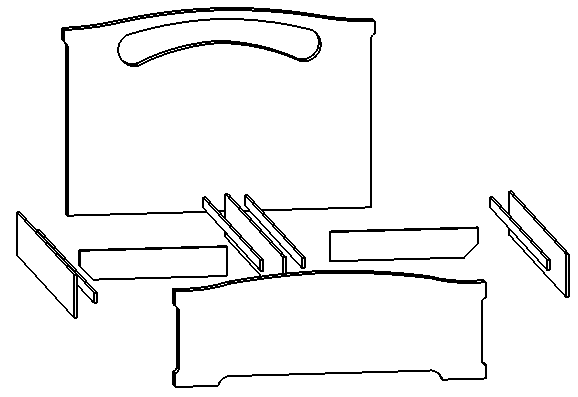   №Дет.         Наименование                деталей     Размер         мм.Колво.    шт.1Спинка большая1800х1170х10012Спинка малая1800х640х10013Царга соединительная792х168х1624Царга боковая2005х270х1625Царга средняя2005х448х161Сборорочная фурнитура (каркас МК)Сборорочная фурнитура (каркас МК)Сборорочная фурнитура (каркас МК)Сборорочная фурнитура (каркас МК)1Евровинт 7х5042Заглушка ------------43Ключ для евровинта------------14Шкант 8х30125Эксцентрик Комплект156Мешок для упаковки фурнитуры 25х351Сборорочная фурнитура (каркас ЛФ)Сборорочная фурнитура (каркас ЛФ)Сборорочная фурнитура (каркас ЛФ)Сборорочная фурнитура (каркас ЛФ)1Евровинт 7х5042Заглушка ------------43Ключ для евровинта------------14Шкант 8х30125Эксцентрик Комплект156Болт М 6х50107БолтМ 6х70 (75)58Гайка М6 159Шайба D61510Мешок для упаковки фурнитуры 25х351